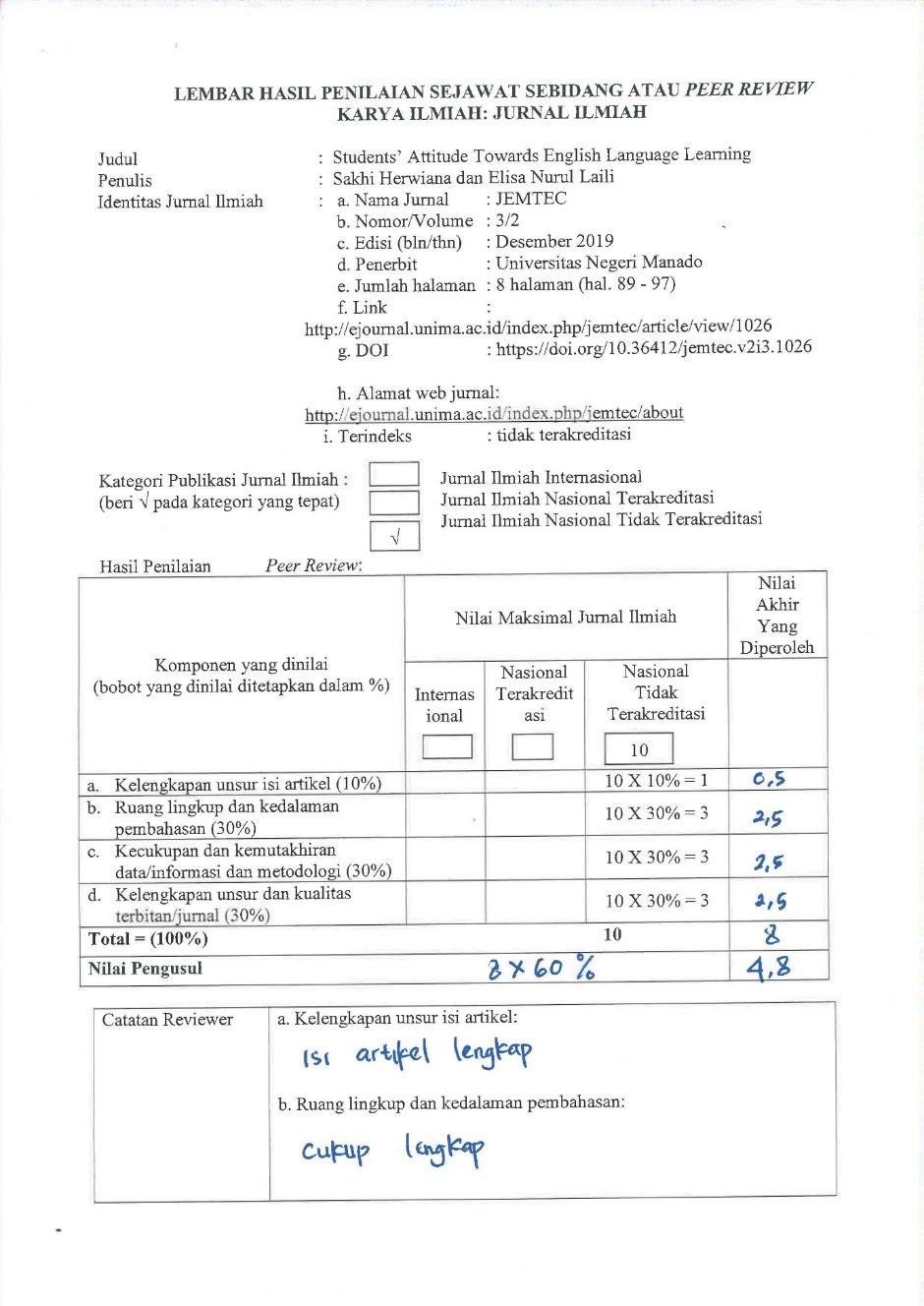 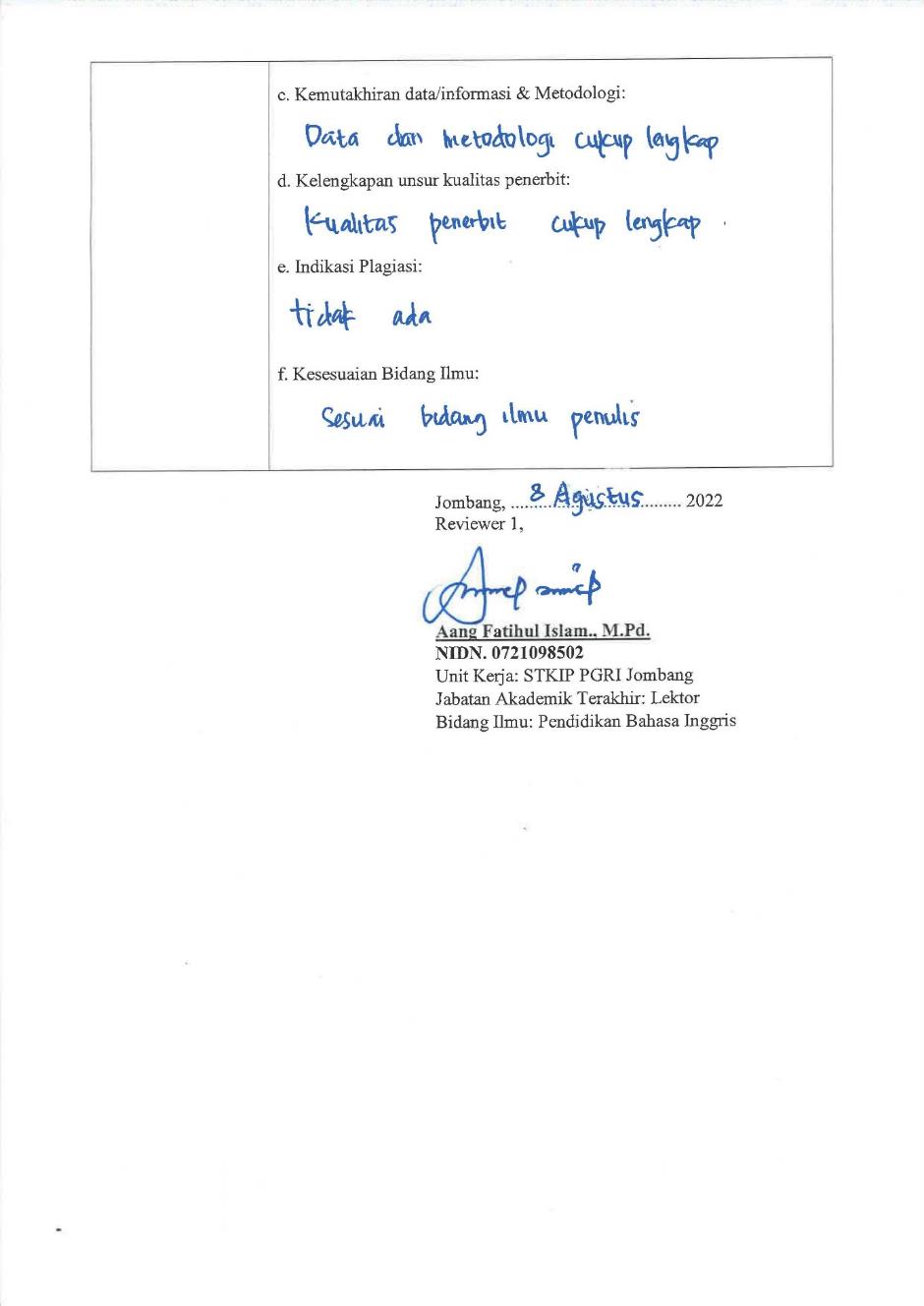 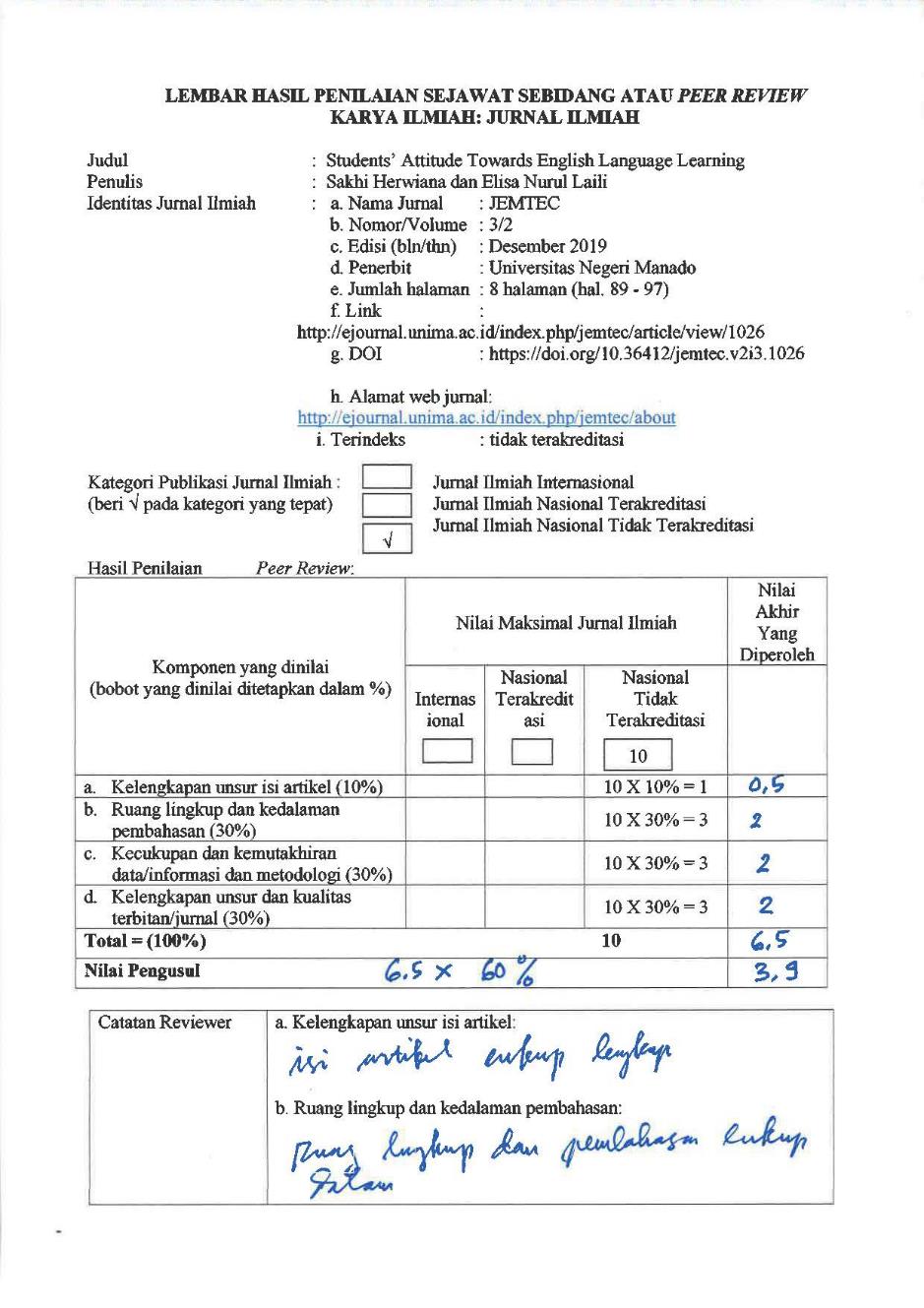 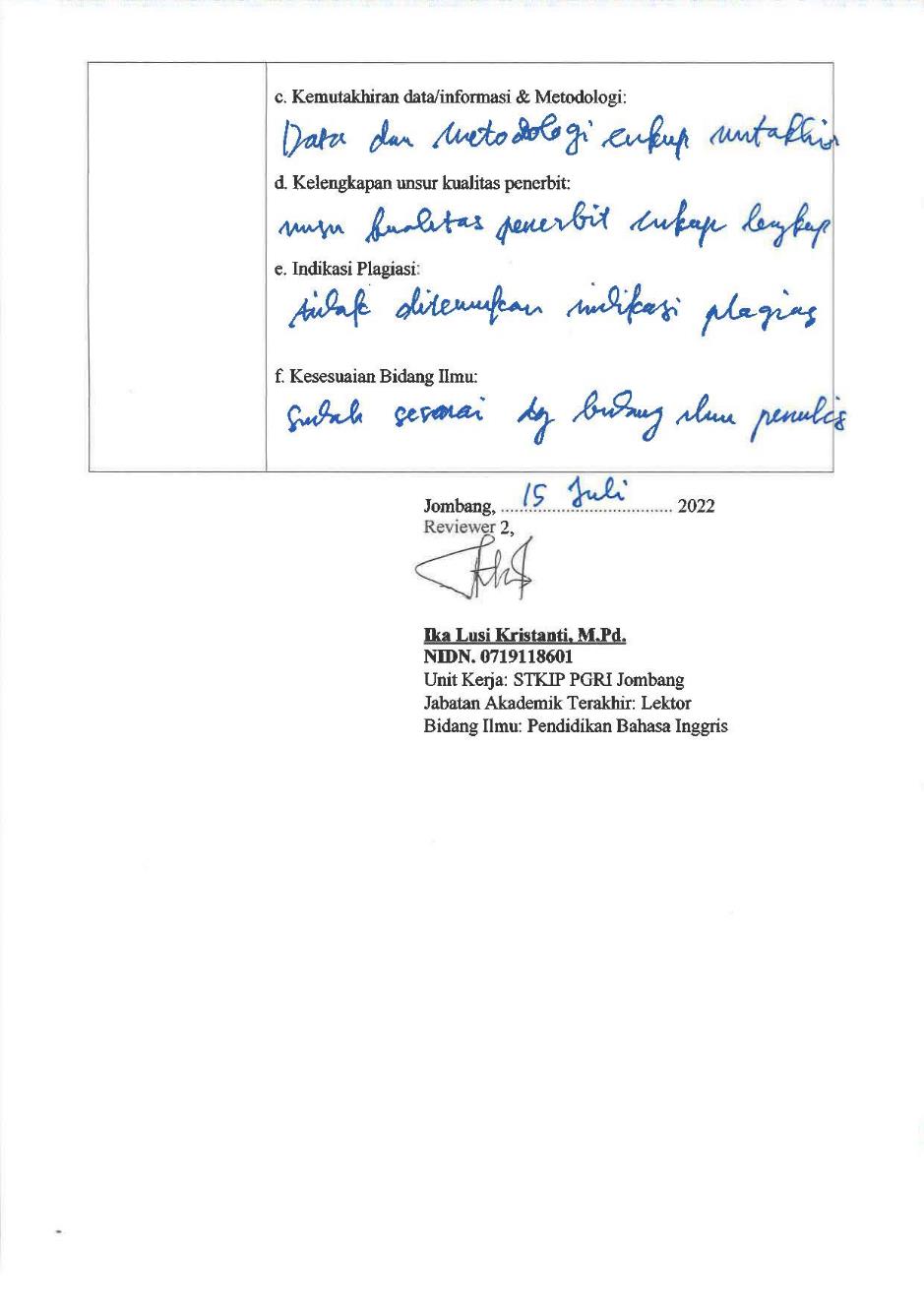 LEMBAR HASIL PENILAIAN SEJAWAT SEBIDANG ATAU PEER REVIEWKARYA ILMIAH: JURNAL ILMIAHJudul 	:  Students’ Attitude Towards English Language LearningPenulis 			:  Sakhi Herwiana dan Elisa Nurul LailiIdentitas Jurnal Ilmiah		:   a. Nama Jurnal	: JEMTEC			   	    b. Nomor/Volume	: 3/2			   	    c. Edisi (bln/thn)	: Desember 2019			  	    d. Penerbit		: Universitas Negeri Manado			   	    e. Jumlah halaman	: 8 halaman (hal. 89 - 97)		    f. Link		: http://ejournal.unima.ac.id/index.php/jemtec/article/view/1026   				    g. DOI		: https://doi.org/10.36412/jemtec.v2i3.1026												    h. Alamat web jurnal: http://ejournal.unima.ac.id/index.php/jemtec/about     i. Terindeks 		: tidak terakreditasiKategori Publikasi Jurnal Ilmiah :		  Jurnal Ilmiah Internasional (beri √ pada kategori yang tepat)		  Jurnal Ilmiah Nasional Terakreditasi						  Jurnal Ilmiah Nasional Tidak TerakreditasiHasil Penilaian Peer Review:* Aang Fatihul Islam., M.Pd.NIDN.			 	: 0721098502Unit Kerja			: STKIP PGRI JombangJabatan Akademik Terakhir	: Lektor Bidang Ilmu			: Pendidikan Bahasa Inggris** Ika Lusi kristanti, M.Pd.	   NIDN	     	: 0719118601     Unit kerja 		: STKIP PGRI Jombang	   Jabatan Akademik Terakhir	: Lektor 	   Bidang Ilmu		: Pendidikan Bahasa InggrisKomponen Yang Dinilai Nilai Maksimal Jurnal Ilmiah 10Nilai Maksimal Jurnal Ilmiah 10Nilai Akhir Yang DiperolehKomponen Yang Dinilai Reviewer 1*Reviewer 2**Nilai Akhir Yang DiperolehKelengkapan unsur isi artikel (10%)0.50.51Ruang lingkup dan kedalaman pembahasan (30%)2,524,5Kecukupan dan kemutahiran data/informasi dan metodologi (30%)2,524.5Kelengkapan unsur dan kualitas terbitan/jurnal (30%)2,524,5Total   =  (100%)86,514,5Nilai pengusul 14,5 x 60%14,5 x 60%8,7 